Step 0	Intake + Interview  Filing Status, DependencyInterview Notes: (See also: General Notes)George was a full-time student at a local collegeMary paid $144 in Student Loan interest during the tax yearThe Browns paid $9,000 in rent while living in Dover through June (They had lived at the Dover address for many years)The Browns moved in July when they inherited a house in Denville.  They paid $4,534 in property taxes, but had no mortgage payments.  According to the postcard from the tax office: – Block=50001, Lot=00002, Qualifier is blank.Henry started receiving his pension from Fidelity this yearNeither Henry or Mary are Veterans. The Browns filed for and are eligible for a Homestead Benefit property tax credit 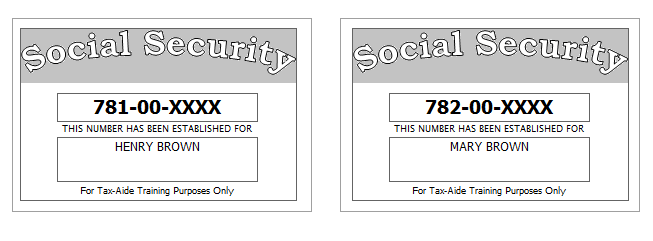 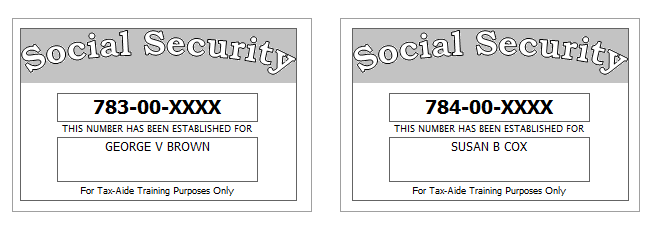 Step 1	Basic InformationFederal AGI: 0          Federal Refund: 0		NJ Refund Amount: 0Step 2	SSA-1099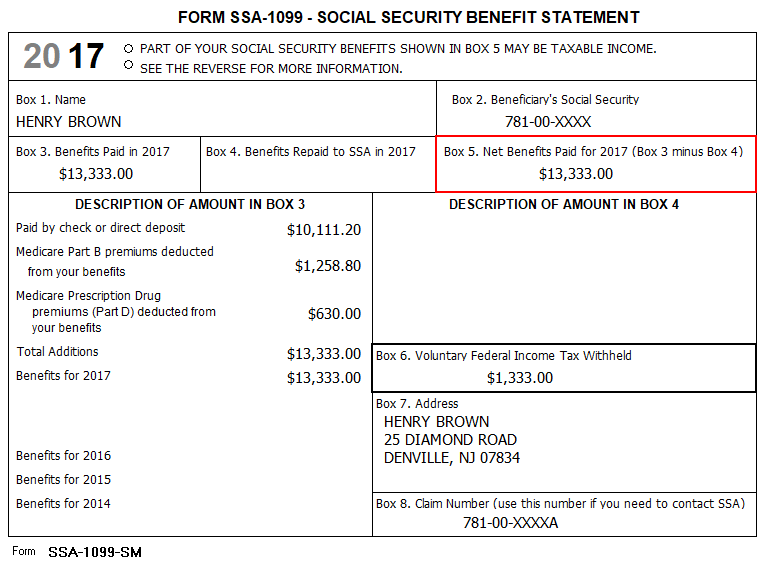 Federal AGI:  0       Federal Refund: 1,333		NJ Refund Amount: 0Step 3	W-2 Green Grass Golf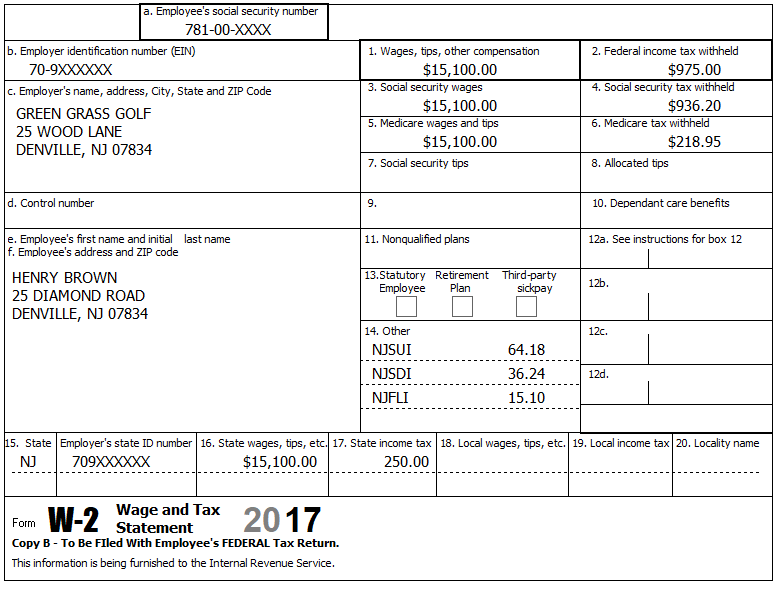 	Federal AGI: 15,100         Federal Refund: 7,924		NJ Refund Amount: 2,216Step 4	W-2 Joe’s Bar & Grill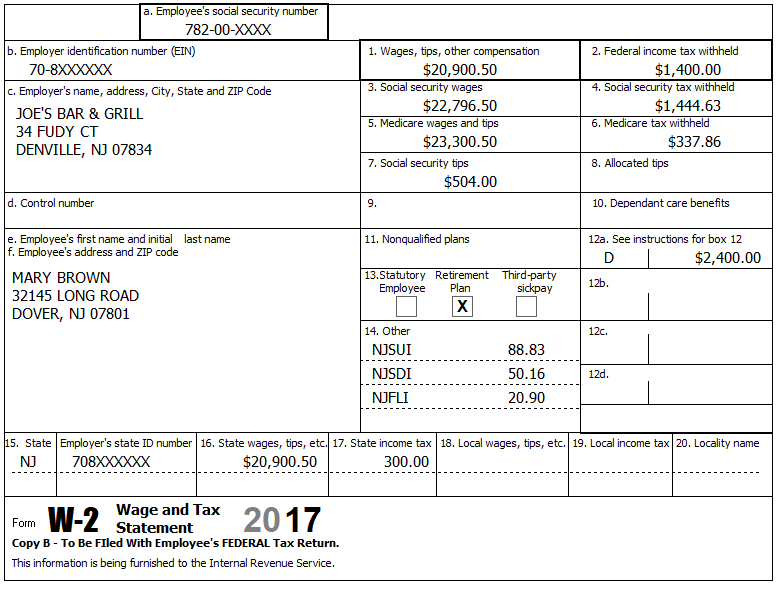 		Federal AGI: 41,335       Federal Refund: 4,743		NJ Refund Amount: 800Step 5	Interest 1099-INT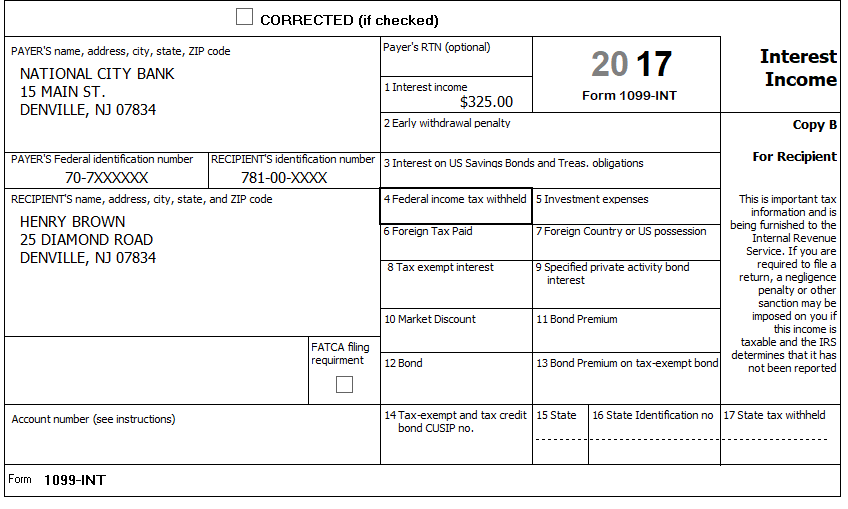 Federal AGI: 41,823         Federal Refund: 4,587		NJ Refund Amount: 755Step 6	Dividends 1099-DIV	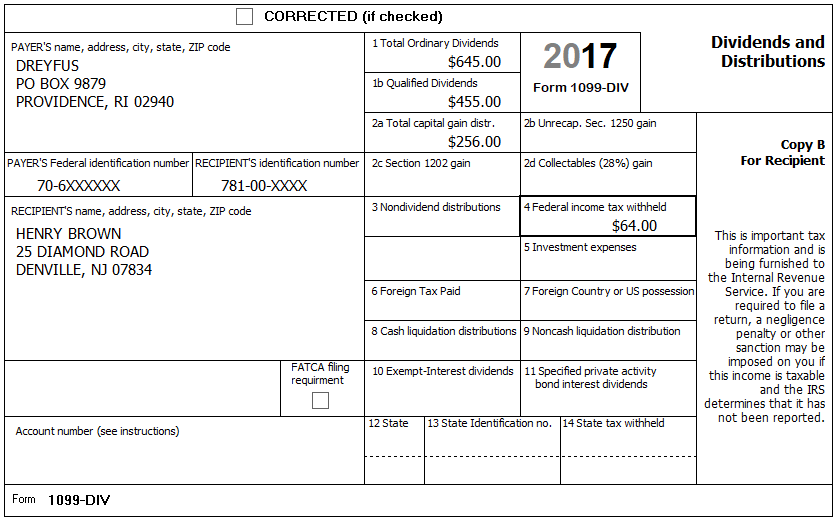 Federal AGI: 43,174                    Federal Refund: 4,302			NJ Refund Amount: 641	Step 7	1099-R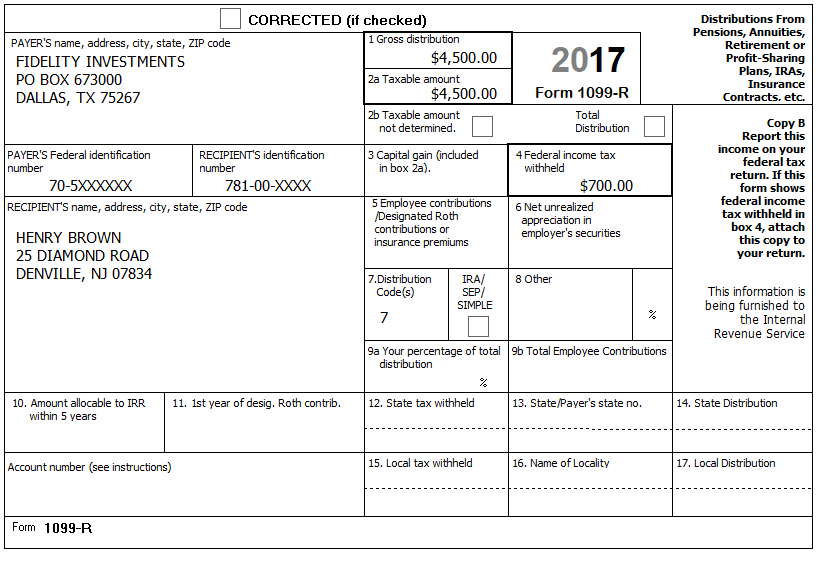 Federal AGI: 51,462     Federal Refund: 2,311	NJ Refund Amount: 94Step 8	Unemployment 1099-G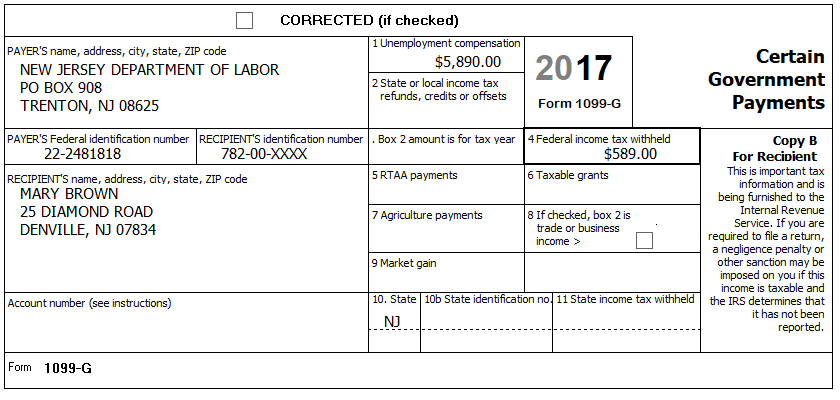 				Federal AGI: 58,950        Federal Refund: 1,782 	NJ Refund Amount: 94	Step 9	Student Loan Interest Mary paid $144 in Student Loan interest during the tax yearFederal AGI: 58,806     Federal Refund: 1,805	NJ Refund Amount: 94Step 10	Itemized Deductions – Taxes You PaidThe Browns moved in July when they inherited a house in Denville.  They paid $4,534 in property taxes but had no mortgage payments.  Federal AGI: 58,806    Federal Refund: 1,805	NJ Refund Amount: 94Step 11	Compare Standard vs Itemized DeductionsFederal AGI: 58,806     Federal Refund: 1,805	NJ Refund Amount: 94Step 12	Health InsuranceEvery person on the return had health insurance that met Minimum Essential Coverage rules for the entire year.  They did not purchase it through the marketplace.  Federal AGI: 58,806     Federal Refund: 1,805	NJ Refund Amount: 94Step 13	New Jersey ReturnThe Browns paid $9,000 in rent while living in Dover through June (They had lived at the Dover address for many years)The Browns moved in July when they inherited a house in Denville.  They paid $4,534 in property taxes but had no mortgage payments.  According to the postcard from the tax office: – Block=50001, Lot=0002, Qualifier is blank.The Browns filed for and are eligible for a Homestead Benefit property tax credit County Property located in:  Morris-DenvilleThey had no out-of-state purchases on which they did not pay Use taxFederal AGI: 58,806    Federal Refund: 1,805	NJ Refund Amount: 201	Step 14	Prepare for e-fileThey want to handle any state refund / amount due like their federal refund / amount due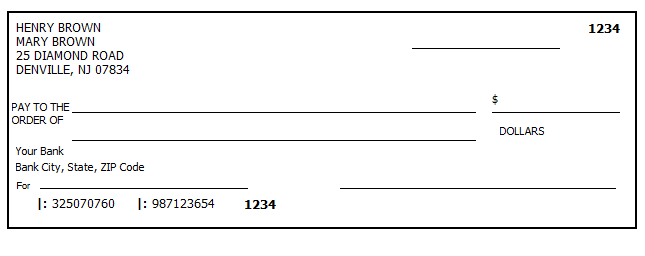 Federal AGI: 58,806        Federal Refund: 1,805		NJ Refund Amount: 201TP Form / NoteTS ScreenNotesSS CardStart a New 2017 Tax ReturnAvailable Taxpayer ProfilesIgnore the ProfilesSelect “Enter Social Security Number” at the bottom of the screenEnter the TP SSN twice and “Start Return”Intake SheetWhat is your filing Status?Answer: Filing Status: Married filing jointContinueSS Card Intake SheetG-Note 2Personal Information   Taxpayer Information  Spouse Information  Address & Phone NumberTS: Enter all information using “Caps Lock” Hint: Use Name and SSN from SS card. (Not Intake Sheet)Hint:  SSN format YYY-00-0752TS: Birth date can be entered using drop down menu or filling in the field. TS: Check any of the “Check here” questions that apply –  TS: Spouses last name auto populates when field is selected.  Change if required.TS- Check presidential election campaign fund for SPTS: Enter Zip code- TaxSlayer fills in city and state.  Correct if requiredTS:  Enter New Jersey as the Resident StateTS:  Select ContinueIntake SheetG-Note 2, 3New Jersey ReturnHint: Begin NJ Checklist TS:  Select Municipality from drop down menu (Listed by county). Start typing Morris to quickly scroll downTS:  Answer question regarding dependent Health Insurance.  Answer is Yes. TS:  Select Yes or No for the Gubernatorial Election Fund.  See Intake Sheet page 3 and General Note 3. No for TP, Yes for SP.TS: Five Digit Pin for TP and SP is automatically selected TS:  Select ContinueI-Note 1Dependents or Qualifying Person(s)Do you have any Dependents or Qualifying Person(s) to claim on your return?TS:  Answer is “Yes”.Dependent/Qualifying Child InformationAdd dependent informationHint:  Use name and SSN from SS card (Not Intake Sheet)TS: Last name auto populates.  Change if requiredAnswer: SSN format = YYY-00-0752Check the “Check if” questions that applyAnswer: Both dependents are full time students, but only George is over 18 and a full time student at an eligible educational institutionAdd second dependent informationHint:  Susan’s last name is Cox.  Make the change.TS:  Select “Continue”TP Form / NoteTS ScreenNotesSSA-1099Federal SectionIncomeIRA/Pension Distribution Form 1099-R/RRB/SSA- BeginSocial Security Benefits/RRB-1099 -BeginEnter SSA-1099 Data Hint: Use TP4F Scratch Pad to document Medicare Parts B, C, D. Insert total in “Taxpayer’s Medicare Premiums”. Amount = $1889TS: Continue, ContinueW-2Green Grass GolfLeft Menu - IncomeWages & Salaries Form W-2BeginHint:  Henry Brown W-2Hint: Make corrections so that information matches the information on the W-2.  TP address shown on the TS W-2 should match the paper W-2Hint:  Use EIN 70-9000752Hint: If the name and address of the employer come up after inputting the employer Identification Number, check that the information is correct Hint: Always round up for amounts ending in .50Hint: Box 14 NJ Codes are selected from drop down menu. All other entries in box 14 are lumped under “Other”Hint: If NJ State EIN auto populates, check to be sure it is correctTS: Click Save & Enter AnotherTP Form / NoteTS ScreenNotesW-2 Joe’s Bar & GrillAdd W-2 StatementHint:  W-2 for Mary BrownHint: Make corrections so that information matches the information on the paper W-2Change address on TS W-2 to match paper W-2Hint:  Use EIN 70-8000752Hint: If the name and address of the employer come up after inputting the employer Identification Number, check that the information is correct TS: Certain characters are not allowed for E-File (#, ‘).  TS will remove them once the form is savedHint: Check boxes 3-7 for correct entriesHint: Always round up for amounts ending in --.50Hint: Box 14 NJ Codes are selected from drop down menu. All other entries in box 14 are lumped under “Other”Hint: If NJ State EIN auto populates, check to be sure it is correctTS: Click continue NJ warning TS: Click ContinueTP Form / NoteTS ScreenNotes1099-INTNational City BankLeft Menu - IncomeInterest and Dividend Income, Form 1099-INT/ 1099-DIV - BeginInterest or Dividend Income -BeginInterest Income, Form 1099-INT,Form   1099-OID….. -ContinueContinueHint: Select for TaxpayerEnter values that applyContinue TP Form / NoteTS ScreenNotes1099-DIVDreyfusAdd an Interest and DividendsDividend Income, Form 1099-DIVContinueHint: Select for TaxpayerEnter values that applyContinueTP Form / NoteTS ScreenNotes1099-RFidelity InvestmentsLeft Menu -Federal Section- IncomeIRA/Pension Distribution Form 1099-R /  RBA, SSA – EditAdd or edit a 1099-R-BeginHint: “This 1099-R is for HenryHint: EIN – 70-5000752Hint: Make corrections so that information matches the information on the 1099-RHint:  Taxable amount defaults to Gross Distribution Amount.  Adjust as required.  TS: You do not have to select a State for income to go to the State return.TS: Continue TP Form / NoteTS ScreenNotes1099-GNJ Dep of LaborLeft Menu- Federal Section - IncomeUnemploymentCompensation Form 1099-G Box 1 – BeginAdd or Edit a 1099-G - BeginTS: This 1099G worksheet is for the: SpouseHint:  Phone number not requiredHint: State information not requiredContinueTP Form / NoteTS ScreenNotesI-Note 2Left MenuFederal Section – DeductionsEnter MyselfAdjustments - BeginStudent Loan Interest Deduction - BeginEnter Student Loan Interest AmountContinue to DeductionsTP Form / NoteTS ScreenNotesI-Note 4Left Menu-Federal Section -Deductions – Enter MyselfItemized Deductions – BeginTaxes You Paid - BeginEnter real estate taxes paid Go to ADD SALES TAX WORKSHEET and enter ZIP Code and 365 days living in NJContinue back to DeductionsContinue back to Deductions-Compare Deductions – BeginCheck to see if using itemized deductions or standard deductions- Standard Deduction= 13,950      Itemized Deductions – 5,383ContinueTP Form / NoteTS ScreenNotesFederal SectionDeductionsEnter MyselfCompare Deductions - BeginCheck to see if using itemized or standard deductions.  Itemized = 5,383Std = 13,950Hint:  You can view Schedule A (Itemized Deductions) by clicking on the Print Icon next to Itemized Deductions in the Deductions Menu.  Continue TP Form / NoteTS ScreenNotesG-Note 2Left Menu-Health InsuranceStart QuestionnaireAnswer questions in the Health Insurance SectionTP Form / NoteTS ScreenNotesI-Note 3,4,6,7G-Note 2,3,4 State Return –EditBasic Information - EditCreditsProperty Tax/Deduction-BeginHint:  Use the NJ Checklist to enter NJ itemsHINT: Check Basic Information SaveHint: Use scratch pad at TP4F to determine the proper value for Property Tax PaidHint: Property Taxes Paid = (rent*.18) + Property taxes paid (9,000*.18) + 4,534 = $6,154Hint: Taxpayer meets Property Tax Eligibility RequirementsHint: Taxpayer was a homeowner in 2017Hint: Brown filed for homestead benefit Hint: Enter the Block and Lot numbersHint: County Property Located in Denville.Save  back to the beginning of the State ReturnIntake SheetG Note 5Left Menu – e-file – TS – Clear up any diagnostic messages (if any)TS: Select Federal Return Type “E:file: Direct Deposit”  NextTS: No entries in Fees section except for Client email address TS – Pin numbers for e-file are automatically selected  NextTS: Select State Refund Type “E:file: Direct Deposit”  NextTS: Enter Bank Information – Name of Bank not required. Deposit amount is required. Click “PULL REFUND”  NextTS: Skip Third Party Designee Info  NextTS: Consent to Disclose Tax Return Information – Check DENY and enter 5 digit pin ( any 5 digit number) and date for TP and SP  NextTS – Questions – Answer questions from Intake sheet Part VII, lines 5.6 and 7  NextTS: Skip TP ID Information ScreenSaveYou are Done